                                                    Наталія Талах  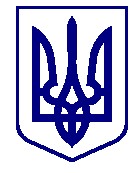 ВАРАСЬКА МІСЬКА РАДА ВИКОНАВЧИЙ КОМІТЕТ П Р О Є К Т    Р І Ш Е Н Н Я 31.05.2023				м.Вараш				№232-ПРВ-23-7132Враховуючи п.3 протоколу засідання комісії щодо розгляду заяв членів сімей осіб, які загинули (пропали безвісти), померли, та осіб з інвалідністю про призначення грошової компенсації від 26.05.2023 №6001-ПТ-71-7132-23, відповідно до постанови Кабінету Міністрів України від 28 березня 2018 року №214 «Питання забезпечення житлом деяких категорій осіб, які брали участь у бойових діях на території інших держав, а також членів їх сімей», керуючись підпунктом 2 пункту б частини першої статті 34, статтею 59 Закону України «Про місцеве самоврядування в Україні», виконавчий комітет міської радиВИРІШИВ:1.Внести зміни до рішення виконавчого комітету Вараської міської ради від 25.11.2020 №267 «Про затвердження рішення комісії щодо розгляду заяв окремих категорій громадян про виплату грошової компенсації за належні для отримання жилі приміщення», а саме: замінити цифри та слова «2 113 953 гривень» на цифри та слова  «2 178 013 гривень (Два мільйони сто сімдесят вісім тисяч тринадцять гривень)».2.Визнати таким, що втратило чинність рішення виконавчого комітету від 13.04.2023 №109-РВ-23 «Про внесення змін до рішення виконавчого комітету Вараської міської ради від 25.11.2020 №267 «Про затвердження рішення комісії щодо розгляду заяв окремих категорій громадян про виплату грошової компенсації за належні для отримання жилі приміщення».3.Контроль за виконанням рішення покласти на заступника міського голови з питань діяльності виконавчих органів ради Хондоку Романа.Міський голова							Олександр МЕНЗУЛ